ТЕХНИЧЕСКАЯ СПЕЦИФИКАЦИЯ
01.01.2011ТЕХНИЧЕСКАЯ СПЕЦИФИКАЦИЯ
01.01.2011Тиксомат грунтовка для потолка - TixomattТиксомат грунтовка для потолка - Tixomatt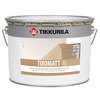  Увеличить 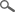 ТИПЖелеобразная кроющая и изолирующая алкидная грунтовка для потолков. Увеличить ОБЛАСТЬ ПРИМЕНЕНИЯПредназначена для первичной и ремонтной окраски оштукатуренных, зашпатлеванных, деревянных, древесностружечных и древесноволокнистых поверхностей внутри зданий. Увеличить ОБЪЕКТЫ ПРИМЕНЕНИЯПрименяется для окраски потолков. Увеличить ТЕХНИЧЕСКИЕ ДАННЫЕ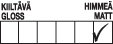 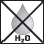 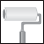 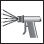 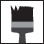 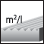 10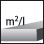 121012ЦветаБелый.Белый.Степень блескаГлубокоматовыйГлубокоматовыйРасход10-12 м²/ л.10-12 м²/ л.Тара1 л, 3 л1 л, 3 лРастворительАлкидный растворитель 2010Алкидный растворитель 2010Способ нанесенияНаносится кистью, распылением или валиком.При нанесении безвоздушным распылением применять сопло 0,013" – 0,018", т.е. 0,330-0,460 мм.Наносится кистью, распылением или валиком.При нанесении безвоздушным распылением применять сопло 0,013" – 0,018", т.е. 0,330-0,460 мм.Время высыхания, +23 °C при отн. влажн. воздуха 50 %От пыли – 1 час.
Следующий слой можно наносить через сутки.От пыли – 1 час.
Следующий слой можно наносить через сутки.Сухой остатокОколо 55 %.Около 55 %.Плотность1,6 кг/л.1,6 кг/л.ХранениеВыдерживает хранение и транспортировку при низких температурах. Выдерживает хранение и транспортировку при низких температурах. Сертификат соответствияДекларация о соответствииДекларация о соответствииСвидетельство о государственной регистрацииСвидетельство о государственной регистрацииСвидетельство о государственной регистрацииСертификат пожарной безопасностиПожарный сертификатПожарный сертификатИНСТРУКЦИЯ ПО ИСПОЛЬЗОВАНИЮ ИЗДЕЛИЯУсловия при обработкеОкрашиваемая поверхность должна быть сухой. Температура воздуха должна быть выше +5ºС, и относительная влажность воздуха менее 80%.Окрашиваемая поверхность должна быть сухой. Температура воздуха должна быть выше +5ºС, и относительная влажность воздуха менее 80%.Предварительная подготовкаНеокрашенные поверхности: 
Очистить поверхность от грязи и пыли. 

Ранее окрашенные поверхности: 
Вымыть поверхность раствором "Маалипесу", затем тщательно промыть водой и дать просохнуть. Неокрашенные поверхности: 
Очистить поверхность от грязи и пыли. 

Ранее окрашенные поверхности: 
Вымыть поверхность раствором "Маалипесу", затем тщательно промыть водой и дать просохнуть. Окраска"Тиксомат" обычно не перемешивают и не разбавляют. При необходимости, при нанесении грунтовочного слоя можно разбавить "Алкидным растворителем 2010" на 5–10 %. После разбавления дать постоять ок. 1 часа для восстановления тиксотропных свойств. Наносить краску валиком, распылением или кистью в 1–2 слоя. Покрывную окраску, при необходимости, произвести краской "Сиро Мат"."Тиксомат" обычно не перемешивают и не разбавляют. При необходимости, при нанесении грунтовочного слоя можно разбавить "Алкидным растворителем 2010" на 5–10 %. После разбавления дать постоять ок. 1 часа для восстановления тиксотропных свойств. Наносить краску валиком, распылением или кистью в 1–2 слоя. Покрывную окраску, при необходимости, произвести краской "Сиро Мат".Очистка инструментовУдалить лишнюю краску с инструмента, после чего незамедлительно вымыть инструмент "Уайт-спиритом 1050" или моющим средством "Пенсселипесу".Удалить лишнюю краску с инструмента, после чего незамедлительно вымыть инструмент "Уайт-спиритом 1050" или моющим средством "Пенсселипесу".УходИзбегать применения моющих средств и сильной очистки свежеокрашенной поверхности, так как свежее покрытие достигает своей окончательной твердости и стойкости в течение ок. одного месяца после окраски. В случае необходимости для очистки покрытия в данный период можно применить легкую очистку влажной мягкой тканью. 

Примерно через месяц после окраски готовое покрытие можно очищать нейтральными (pH 6-8) моющими средствами с помощью мягкой ткани или губки. Особенно грязные поверхности можно очищать слабыми щелочными моющими средствами (pH 8-10). После очистки поверхность необходимо тщательно вымыть чистой водой.Избегать применения моющих средств и сильной очистки свежеокрашенной поверхности, так как свежее покрытие достигает своей окончательной твердости и стойкости в течение ок. одного месяца после окраски. В случае необходимости для очистки покрытия в данный период можно применить легкую очистку влажной мягкой тканью. 

Примерно через месяц после окраски готовое покрытие можно очищать нейтральными (pH 6-8) моющими средствами с помощью мягкой ткани или губки. Особенно грязные поверхности можно очищать слабыми щелочными моющими средствами (pH 8-10). После очистки поверхность необходимо тщательно вымыть чистой водой.ОХРАНА ТРУДА Содержит алифатический уайт-спирит ОГНЕОПАСНЫЙ. Избегать вдыхания паров растворителей и тумана от распыления. Обеспечить эффективную вентиляцию. При попадании вовнутрь немедленно обратиться к врачу и показать данную этикетку или упаковку. Хранить в недоступном для детей месте. Содержит метилэтилкетоксим. Может вызвать аллергическую реакцию. На краску имеется паспорт техники безопасности.Паспорт техники безопасности Содержит алифатический уайт-спирит ОГНЕОПАСНЫЙ. Избегать вдыхания паров растворителей и тумана от распыления. Обеспечить эффективную вентиляцию. При попадании вовнутрь немедленно обратиться к врачу и показать данную этикетку или упаковку. Хранить в недоступном для детей месте. Содержит метилэтилкетоксим. Может вызвать аллергическую реакцию. На краску имеется паспорт техники безопасности.Паспорт техники безопасности Содержит алифатический уайт-спирит ОГНЕОПАСНЫЙ. Избегать вдыхания паров растворителей и тумана от распыления. Обеспечить эффективную вентиляцию. При попадании вовнутрь немедленно обратиться к врачу и показать данную этикетку или упаковку. Хранить в недоступном для детей месте. Содержит метилэтилкетоксим. Может вызвать аллергическую реакцию. На краску имеется паспорт техники безопасности.Паспорт техники безопасности Содержит алифатический уайт-спирит ОГНЕОПАСНЫЙ. Избегать вдыхания паров растворителей и тумана от распыления. Обеспечить эффективную вентиляцию. При попадании вовнутрь немедленно обратиться к врачу и показать данную этикетку или упаковку. Хранить в недоступном для детей месте. Содержит метилэтилкетоксим. Может вызвать аллергическую реакцию. На краску имеется паспорт техники безопасности.Паспорт техники безопасности ОХРАНА ОКРУЖАЮЩЕЙ СРЕДЫ И УТИЛИЗАЦИЯ ОТХОДОВНе выливать в канализацию, водоем или на почву. Жидкие остатки передать в место сбора вредных отходов. Пустые, сухие банки можно выбросить на свалку – соблюдать местное законодательство. Не выливать в канализацию, водоем или на почву. Жидкие остатки передать в место сбора вредных отходов. Пустые, сухие банки можно выбросить на свалку – соблюдать местное законодательство. ТРАНСПОРТИРОВКАVAK/ADR -VAK/ADR -